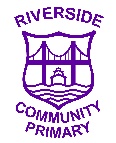 RIVERSIDE COMMUNITY PRIMARY SCHOOL210 Poole Park Road, St Budeaux, Plymouth, PL5 1DDTEL: 01752 365297HEADTEACHER:  Mr B Jones Application for Headteacher Appointment(Please complete in black ink)Our Governors’ Promise to YouFairness and Equality of OpportunityWe do not operate an anonymous process but we will treat your application fairly and honestly, and consider it only in relation to the requirements of the job. We will do this regardless of whether or not you currently work for the Council, another employer, or are unemployed. Your application will be processed in strict confidence. Our aim is to appoint the best person for the job. We believe in equal opportunities, and will not unfairly discriminate against anyone. Wherever possible and reasonable, we will help a person with disabilities with the application process. If you consider yourself to have a disability and need such help, please contact the school.Documentary EvidenceIn accordance with the Immigration, Asylum and Nationality Act 2006 it is a criminal offence to employ someone without entitlement or permission to work in the UK.  The Act requires all employers in the UK to make basic document checks on every person before they start work to help ensure that they do not employ illegal workers.  Shortlisted candidates will be required to bring original documentation to interview.   Original academic and professional qualification certificates will also be required (where relevant).WARNING: If you provide false information, this may lead to your dismissal. If you do any sort of canvassing, it will lead to you being automatically disqualified. *Photocopies of documents will not be accepted.  The successful applicant will also be required to produce original documents to comply with a DBS check. Returning this Form This must reach our Governance Consultant by Monday 31 January at 10am. It can be submitted by post to Lisa Moran, Riverside Primary School, 210 Poole Park Road, St Budeaux, Plymouth, PL5 1DD or emailed to lmoran@riversideprimary.netLate applications cannot be considered. 1	Employment HistoryPlease ensure that full employment history is provided from leaving full time education, providing months/years.Present or most recent Employment2		Previous Employment (most recent first)Gaps in Employment History (Please provide details here of any unaccounted periods)Please ensure that there are no gaps in your employment history and ensure that all time periods have been accounted for since leaving full time education.  3	EDUCATION AND PROFESSIONAL QUALIFICATIONS (checks on qualifications and information will be made)4		MEMBERSHIP OF PROFESSIONAL/TECHNICAL BODIES5		REFERENCESOne must be from your present or last employer.    N.B. References will be sought for all short-listed candidates, including internal candidates, and will be obtained before the interview so that any issues of concern raised can be explored further with the referee, and taken up with the candidate at interview, unless otherwise indicated.6	PROFESSIONAL DEVELOPMENT7		LETTER OF APPLICATION8	PERSONAL DETAILS: DATA PROTECTION ACT:  Information from this application may be processed by computer for purposes registered by the School under the data protection legislation.  Individuals have the right of access to computerised personal data concerning them.9	RELATIONS10	REHABILITATION OF OFFENDERSAll posts involving direct contact with children are exempt from the Rehabilitation of Offenders Act 1974. However, amendments to the Exceptions Order 1975 (2013 & 2020) provide that certain spent convictions and cautions are 'protected'. These are not subject to disclosure to employers and cannot be taken into account. Guidance and criteria on the filtering of these cautions and convictions can be found on the Ministry of Justice website. Shortlisted candidates will be asked to provide details of all unspent convictions and those that would not be filtered, prior to the date of the interview. You may be asked for further information about your criminal history during the recruitment process. If your application is successful, this self-disclosure information will be checked against information from the Disclosure & Barring Service before your appointment is confirmed.11 	DECLARATIONSCHOOLS MONITORING FORM: PRIVATE AND CONFIDENTIALTHIS INFORMATION IS FOR MONITORING PURPOSES ONLY, AND WILL NOT BE CONSIDERED AS PART OF THE SELECTION PROCESSNAME OF SCHOOL believes in equal opportunities. Part of this involves ensuring that our recruitment and selection practices are fair, equitable and consistent, with the aim of appointing the best person for the job, and fulfilling statutory duties relevant to equality in employment.To make equal opportunities meaningful, it is essential that the School monitors the effectiveness of its policy. Please, therefore complete this form. All information will be treated in the strictest confidence, and will not be made available to the selection panel.Please, therefore complete the following:EthnicityTo which of these groups do you consider you belong? (please tick one box only):DisabilityReligionSexual OrientationMarital statusNameName and Address of employer:Telephone numberJob TitleDates from/to (mm/yy) of AppointmentSalaryNotice PeriodReason for wishing to leaveBrief outline of dutiesEmployer/Voluntary OrganisationPost HeldDatesFrom/to (mm/yy)Salary/GradeReason for Leaving1School/College Attended1Date from/To1Qualifications (including A Level grades)2Qualifications (eg Cert Ed / BA / BEd):2Class of Degree2University/College2Date awarded3Post graduate Qualifications (eg Med PGCE) Subject(s)3University/College3Date Awarded3Subjects4Other Qualifications – please specify giving title / awarding body and date:Other Qualifications – please specify giving title / awarding body and date:4Institute or AssociationHow obtained(e.g. examination or election)DateGrade of MembershipNameNameOccupationOccupationCompany NameCompany NameAddressPost CodeAddressPost CodeTelephone NumberTelephone NumberNameOccupationCompany NameAddressPost CodeTelephone NumberPlease give details of any other relevant, professional, development / training undertaken in the last five years?Please write in support of your application, showing how your experience and qualifications are relevant, and ensuring you cover all points in the Person Specification. Your letter should be more longer than 4 pages at font 10.  Please ensure your name and other personal details do not appear in your letterIf you are a disabled person, and because of your impairment, cannot fulfill the essential criteria of the Personal Specification/Role Profile, but you feel you can meet the job requirements, in an alternative/adjusted way, you can provide details here.1Surname:2Forenames:3Title:4AddressPost Code5Home/Evening Telephone No:Email Address6Date of Birth:National Insurance Number7Do you need permission to work in the UK?Do you need permission to work in the UK?Do you need permission to work in the UK?Yes No 8Are you able to produce documents at interview which demonstrate that you are entitled to work in the UK?Are you able to produce documents at interview which demonstrate that you are entitled to work in the UK?Are you able to produce documents at interview which demonstrate that you are entitled to work in the UK?Yes No 9If this post is open to job share, do you want to be considered for this option?If this post is open to job share, do you want to be considered for this option?If this post is open to job share, do you want to be considered for this option?Yes No A candidate for any appointment with the school who knows he/she is related to any member of the school, a Governor of a school or a senior officer is required to disclose that relationship when submitting an application form. In educational establishment the designation ‘senior officer’ includes Headteacher, Deputy Head and Heads of Department. For other employees the designation includes anyone paid on Management or above. A candidate who fails to disclose such a relationship shall be disqualified for the appointment and if appointed shall be liable to dismissal without notice.If applicable please give details:I declare that the information given is true and accept that if I have given false information it may result in my application no longer being considered or my appointment not being confirmed.I declare that the information given is true and accept that if I have given false information it may result in my application no longer being considered or my appointment not being confirmed.I declare that the information given is true and accept that if I have given false information it may result in my application no longer being considered or my appointment not being confirmed.I declare that the information given is true and accept that if I have given false information it may result in my application no longer being considered or my appointment not being confirmed.SignedDate1Job Applied for:2School/College3Grade:4      Closing Date4      Closing Date4      Closing Date4      Closing Date5Where did you find out about this vacancy?6What is your sex?Male      Male      Male      Male      Female     Female     Female     Female     7What is your age?17-18 19-50 19-50 51-65 51-65 66-75 66-75 76 + AWHITECAsian or Asian BritishAsian or Asian BritishBritishBritishYes    BangladeshiBangladeshiYes    Gypsy/TravellerGypsy/TravellerYes    IndianIndianYes    IrishIrishYes    PakistaniPakistaniYes    Any other White Background (please state)Any other White Background (please state)Any other Asian Background (please state)Any other Asian Background (please state)BMIXEDDBlack or Black BritishBlack or Black BritishWhite and Black CaribbeanWhite and Black CaribbeanYes    AfricanAfricanWhite and Black AfricanWhite and Black AfricanYes    CaribbeanCaribbeanWhite and AsianWhite and AsianYes    Any other Black Background (please state)Any other Black Background (please state)Any Other Mixed Background (please state)Any Other Mixed Background (please state)EChinese or other ethnic group (please state)Chinese or other ethnic group (please state)FAny other ethnic group (please state)Any other ethnic group (please state)Do you consider yourself to be a disabled person?Yes No Prefer not to say    Would you like to let us know more about your disability? (Please write in).Would you like to let us know more about your disability? (Please write in).Would you like to let us know more about your disability? (Please write in).Would you like to let us know more about your disability? (Please write in).How would you describe your faith, belief, religion?  (Please tick one box)How would you describe your faith, belief, religion?  (Please tick one box)How would you describe your faith, belief, religion?  (Please tick one box)How would you describe your faith, belief, religion?  (Please tick one box)BuddistYes JewishYes Christian (including Church of England, Catholic, Protestant and all other Christian denominations)Yes MuslimYes HinduYes SikhYes Other religion (please state)Yes NoneYes Prefer not to sayYes What is your sexual orientation? (please tick one box)What is your sexual orientation? (please tick one box)What is your sexual orientation? (please tick one box)What is your sexual orientation? (please tick one box)BisexualYes Hetrosexual/straightYes Gay ManYes Other (including questioning)Yes Lesbian/Gay WomanYes Prefer not to sayYes What is your marital status (please tick one box)What is your marital status (please tick one box)What is your marital status (please tick one box)What is your marital status (please tick one box)SingleYes MarriedYes Civil PartnershipYes Living with partnerYes Prefer not to sayYes 